Відповідно до статей 93, 125, 126 Земельного кодексу України, статей 6, 7, 13, 15,19, 39, 41 Закону України «Про місцеві державні адміністрації», Закону України «Про оренду землі», розпорядження голови комісії з реорганізації Первомайської, Арбузинської, Врадіївської, Кривоозерської районних державних адміністрацій Миколаївської області від 15 березня 2021 року № 54-р «Про затвердження передавального акту юридичної особи – управління соціального захисту населення Кривоозерської районної державної адміністрації», у зв’язку із набуттям Первомайською районною державною адміністрацією в порядку правонаступництваправа власності на земельні ділянки та з метою внесення змін до чинних договорів оренди землі, укладених із товариством з обмеженою відповідальністю «Агрофірма Корнацьких»:1. Укласти додаткові угоди про внесення змін в частині замінисторони – орендодавця (шляхомзаміни з управління соціального захисту населення Кривоозерської районної державноїадміністрації на Первомайську районну державну адміністрацію) до чинних договорів оренди землі:1) б/н від 05 грудня 2018 року, укладеного між управлінням соціального захисту населення Кривоозерської районної державної адміністрації та товариством з обмеженою відповідальністю «Агрофірма Корнацьких» (інше речове право на земельну ділянку площею 4,9634 га (кадастровий номер 4823980400:03:000:0178) зареєстроване в Державному реєстрі речових прав на нерухоме майно 20.12.2018 року, номер запису: 29661967);2) б/н від 05 грудня 2018 року, укладеного між управлінням соціального захисту населення Кривоозерської районної державної адміністрації та товариством з обмеженою відповідальністю «Агрофірма Корнацьких» (інше речове право на земельну ділянку площею 4,9631 га (кадастровий номер 4823980400:03:000:0176) зареєстроване в Державному реєстрі речових прав на нерухоме майно 20.12.2018 року, номер запису: 29663456);3) б/н від 05 грудня 2018 року, укладеного між управлінням соціального захисту населення Кривоозерської районної державної адміністрації та товариством з обмеженою відповідальністю «Агрофірма Корнацьких» (інше речове право на земельну ділянку площею 4,9636 га (кадастровий номер 4823980400:03:000:0177) зареєстроване в Державному реєстрі речових прав на нерухоме майно 20.12.2018 року, номер запису: 29662870).2. Право підпису додаткових угод до договорів оренди землі, зазначених у пункті 1 цього розпорядження, залишаю за собою.3. Рекомендувати товариству з обмеженою відповідальністю «Агрофірма Корнацьких»:1) надати до райдержадміністрації дані про нормативну грошову оцінку земельних ділянок, які є об’єктами оренди у договорах оренди землі, що зазначені в пункті 1 цього розпорядження;2) укласти додаткові угоди до чинних договорів оренди землі, зазначених у пункті 1 цього розпорядження та здійснити їх державну реєстрацію відповідно до вимог чинного законодавства;3) дотримуватись обов’язків землекористувача відповідно до вимог земельного і природоохоронного законодавства.4. Контроль за виконанням цього розпорядження покласти на першого заступника голови райдержадміністраціїЮрченка О.А.Голова райдержадміністрації					       Сергій САКОВСЬКИЙ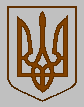 ПЕРВОМАЙСЬКА РАЙОННА ДЕРЖАВНА АДМІНІСТРАЦІЯПЕРВОМАЙСЬКА РАЙОННА ДЕРЖАВНА АДМІНІСТРАЦІЯПЕРВОМАЙСЬКА РАЙОННА ДЕРЖАВНА АДМІНІСТРАЦІЯМИКОЛАЇВСЬКОЇ ОБЛАСТІМИКОЛАЇВСЬКОЇ ОБЛАСТІМИКОЛАЇВСЬКОЇ ОБЛАСТІР О З П О Р Я Д Ж Е Н Н ЯР О З П О Р Я Д Ж Е Н Н ЯР О З П О Р Я Д Ж Е Н Н Явід  03.11.2021 р.Первомайськ№ 230-рПро внесення змін до договорів оренди землі, що були укладені з ТОВ «Агрофірма Корнацьких»